                                                                    3381 Lake Shore Blvd West, Toronto, ON M8W 1N1416-251-1525, admin@longbranchbc.ca, www.longbranchbc.caSundayMondayTuesdayWednesdayThursdayFridaySaturday                                                               May 2018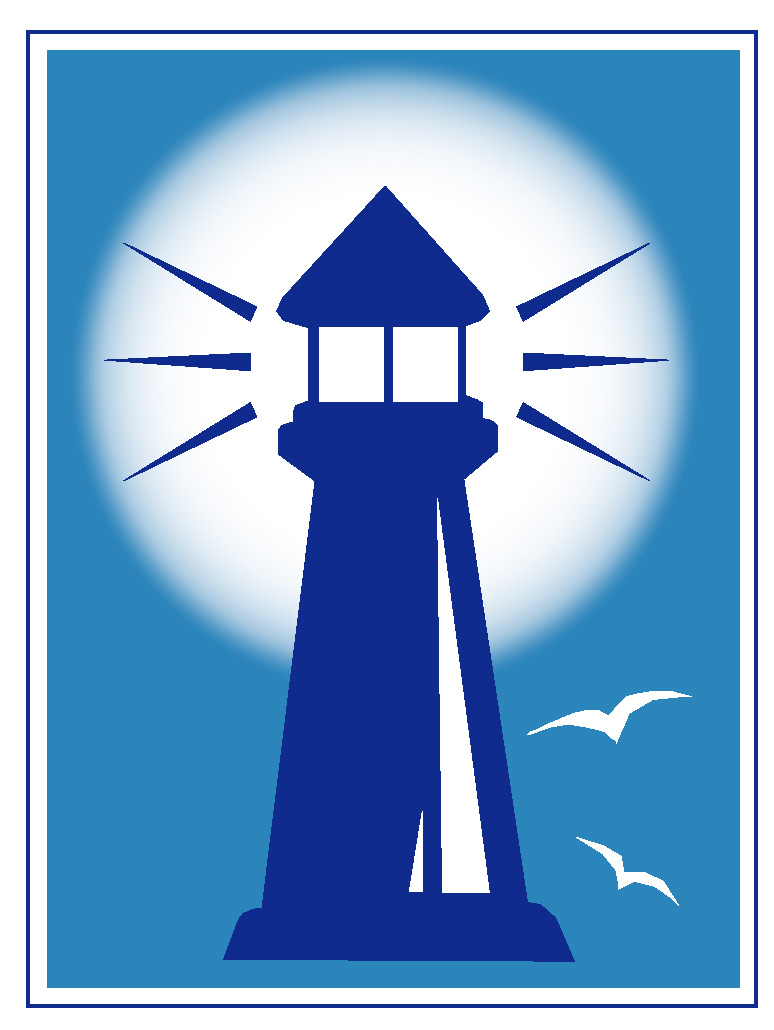                  Long Branch Baptist Church                                                               May 2018                 Long Branch Baptist Church                                                               May 2018                 Long Branch Baptist Church                                                               May 2018                 Long Branch Baptist Church                                                               May 2018                 Long Branch Baptist Church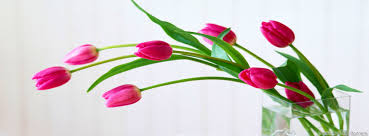 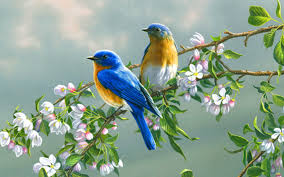 17 pm Prayer2 310 am Prayer in Pastor’s office4 9:30am-11am Clothing Outlet;6pm Mandarin Group;7pm Youth5 6 9:45am Sunday School;11:00am Worship;6:00pm Grief Seminar at Parklawn Baptist 787 pm Prayer910  10 am Prayer in Pastor’s office11  9:30am-11am Clothing Outlet;2:00pm Elders;6pm Mandarin Group;7pm Youth 1213   9:45am S. S; 11:00am Worship/ Caring Fund/Food Drive/Lord’s Table.Happy Mother’s Day!1415 7 pm Prayer166:30 pm Womens’Potluck17 10 am Prayer in Pastor’s office;7pm Soup Outreach18   9:30am-11am Clothing Outlet; 6pm Mandarin;7pm Youth1920 9:45am Sunday School;11:00am Worship 21VICTORIA DAY! Office Closed227 pm Prayer  232410 am Prayer in Pastor’s office25  9:30am-11am Clothing Outlet; 6pm Mandarin Group; 7pm   Youth26    5pm-8pm Community beach Clean Up. Weiner roast. All welcome27  9:45am Sunday School;11:00am Worship;Salad Luncheon28297 pm Prayer303110 am Prayer in Pastor’s office